Maturitní témata z chemie platná pro zkoušku profilové části 
v jarním a podzimním zkušebním období roku 2023Třída: 6.D, zkouška se koná ve španělštině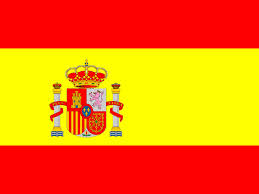 Estructura del átomoSistema periódicoEnlace químicoMezclas y disoluciones; El aguaReacciones químicasCinética química; Equilibrio químico y termodinámica químicaReacciones de transferencia de protonesProcesos Redox; ElectroquímicaQuímica descriptiva: MetalesQuímica descriptiva: Grupos del nitrógeno, oxígeno y halógenosPolímerosEl carbonoHidrocarburos alifáticosCompuestos aromáticosCompuestos nitrogenados del carbonoCompuestos oxigenados del carbonoTipos de reacciones en química orgánicaGlúcidosLípidosLa química de proteínas y ácidos nucléicos…………………………………………..
Vyučující: Ldo. Miguel Osuna AguilarPraha 1. září 2022PaedDr. Zdeňka Bednářová                                                                                                         ředitelka školy